Протокол № 47Совета Саморегулируемой организацииСОЮЗа «Содружество строителей» г. Самара								   19 декабря 2019 г.Совет открыл Президент СРО СОЮЗ «Содружество строителей» Зиборов Андрей Борисович, который сообщил, что из 11 членов Совета в заседании участвуют 7 человек, что составляет 64 % от общего числа членов Совета. Заседание Совета считается правомочным, т.к. на нём присутствует более половины членов Совета. Зиборов А.Б. выступил с вступительным словом, огласил присутствующих на заседании, представил секретаря заседания Шабанову Ольгу Ивановну, предложил утвердить повестку дня заседания.Открытым голосованием Совет единогласно принял решение:Утвердить следующую повестку дня заседания:Президент Зиборов А.Б. предложил приступить к работе по рассмотрению вопросов повестки дня заседания Совета.    Повестка дня исчерпана.Председатель заседания Совета Зиборов А.Б. объявил о закрытии заседания.Председатель заседания:   ____________________________       /Зиборов А.Б./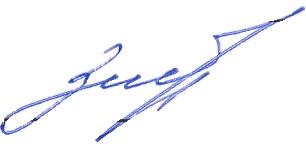 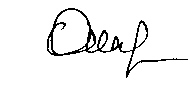 Секретарь заседания:      ______________________________      /Шабанова О.И./Дата проведения:19 декабря 2019 г.Место проведения: РФ, г. Самара, ул. Лесная, д. 23Время проведения: 10:00 Присутствуют:Президент – Зиборов Андрей БорисовичЧлены Совета:Азрумелашвили Паата ИндиковичВарков Юрий АлександровичРешетов Николай ПавловичВодославский Вячеслав МихайловичМусорин Александр КонстантиновичТелегин Евгений Юрьевич Приглашённые:Генеральный директор СРО СОЮЗ «Содружество строителей»                        Зимина Вероника ГригорьевнаЗаместитель генерального директора СРО СОЮЗ «Содружество строителей»   Евстигнеева Ирина ЕвгеньевнаНачальник методического отдела СРО СОЮЗ «Содружество строителей»    Шабанова Ольга Ивановна1.Приём юридических лиц, подавших заявление о вступлении в члены СРО СОЮЗ «Содружество строителей».2.О принятии решения об исключении из членов СОЮЗа.Вопрос № 1 повестки дня:Слушали:Приём юридических лиц, подавших заявление о вступлении в члены СРО СОЮЗ «Содружество строителей». Заместителя генерального директора Евстигнееву И.Е., которая доложила о рассмотрении исполнительным органом СРО СОЮЗ «Содружество строителей» 1 заявления о вступлении в члены СРО СОЮЗ «Содружество строителей» от следующего юридического лица, представившего необходимый пакет документов:1. Общество с ограниченной ответственностью «Строительно-монтажная компания-РосЭнергоСтрой» (ИНН 6330056877)Формулировка решения по вопросу № 1 повестки:По результатам обсуждения Советом принято решение:Принять в члены СРО СОЮЗ «Содружество строителей» с выдачей Уведомления о принятом решении следующее юридическое лицо:1. Общество с ограниченной ответственностью «Строительно-монтажная компания-РосЭнергоСтрой» (ИНН 6330056877)Итоги голосования: «За»– 7 голосов; «Против»– нет; «Воздержался» – нет.  Решение принято единогласно.2. В соответствие с Положением о членстве в Саморегулируемой организации СОЮЗе «Содружество строителей», в том числе о требованиях к членам  саморегулируемой организации, о размере, порядке расчета и уплаты вступительного взноса, членских взносов данное решение  вступает в силу со дня уплаты в полном объеме взноса (взносов) в компенсационный фонд (компенсационные фонды) СРО, а также вступительного взноса в саморегулируемую  организацию  при условии их уплаты в течение семи рабочих дней со дня получения Уведомления.Итоги голосования: «За»– 7 голосов; «Против»– нет; «Воздержался» – нет.  Решение принято единогласно.3. В соответствии с решением, принятым Общим собранием от 24 мая 2017 г. № 2/17 о страховании компенсационных фондов, «Положением о страховании членами Саморегулируемой организации СОЮЗа «Содружество строителей» риска гражданской  ответственности, которая может наступить  в случае причинения вреда вследствие недостатков работ, которые оказывают влияние на безопасность объектов капитального строительства», указанная организация в течении семи рабочих дней должна заключить договор страхования гражданской ответственности.Итоги голосования: «За»– 7 голосов; «Против»– нет; «Воздержался» – нет.  Решение принято единогласно.Вопрос № 2 повестки дня:О принятии решения об исключении из членов СОЮЗа.Слушали:Заместителя генерального директора Евстигнееву И.Е., которая доложила, что в Совет СОЮЗа поступили Рекомендации дисциплинарной комиссии СОЮЗа о применении в соответствии с п. 3.2.2. Положения Об утверждении мер  дисциплинарного воздействия,  порядка и оснований их применений, порядка рассмотрения дел Саморегулируемой организации СОЮЗом «Содружество строителей» меры дисциплинарного воздействия - исключение из членов саморегулируемой организации в отношении членов СОЮЗа: 1. Общество с ограниченной ответственностью «ВолгаСпецСтрой»
(ИНН 6317065424, Свидетельство о членстве № СС-СЧ-6317065424-1394-17, Рекомендация дисциплинарной комиссии от 12.12.2019 г.) 2. Общество с ограниченной ответственностью «ГермесСтрой» (ИНН 6317079473, Свидетельство о членстве № СС-СЧ-6317079473-1460-18, Рекомендация дисциплинарной комиссии от 12.12.2019 г.)3. Общество с ограниченной ответственностью «ПСК СМАРТ-ХАУС» (ИНН 6321426472, Свидетельство о членстве № СС-СЧ-6321426472-1240-17, Рекомендация дисциплинарной комиссии от 12.12.2019 г.)4. Общество с ограниченной ответственностью СК «АСМ-ГРУПП» (ИНН 6311138556, Свидетельство о членстве № СС-СЧ-6311138556-1323-17, Рекомендация дисциплинарной комиссии от 12.12.2019 г.)5. Общество с ограниченной ответственностью «Строй Сервис» (ИНН 6312165464, Свидетельство о членстве № СС-СЧ-6312165464-913-16, Рекомендация дисциплинарной комиссии от 12.12.2019 г.)Слушали:Формулировка решения по вопросу № 2 повестки:Президента Зиборова А.Б., члена Совета Решетова Н.П.По результатам обсуждения Советом принято решение: В соответствии с п. 2.1.5. Положения Об утверждении мер  дисциплинарного воздействия,  порядка и оснований их применений, порядка рассмотрения дел Саморегулируемой организации СОЮЗом «Содружество строителей», п. 2.3.4. Положения о коллегиальном органе управления - о Совете Саморегулируемой организации СОЮЗА  «Содружество строителей»,  и на основании Рекомендаций дисциплинарной комиссии от 12.12.2019 г.:1. ИСКЛЮЧИТЬ из членов СРО СОЮЗ «Содружество строителей»
с 19 декабря 2019г. Общество с ограниченной ответственностью «ВолгаСпецСтрой» (ИНН 6317065424)Итоги голосования: «За»– 7 голосов; «Против»–нет; «Воздержался»–нет.Решение принято единогласно.2. ИСКЛЮЧИТЬ из членов СРО СОЮЗ «Содружество строителей»
с 19 декабря 2019г. Общество с ограниченной ответственностью «ГермесСтрой» (ИНН 6317079473)Итоги голосования: «За»– 7 голосов; «Против»–нет; «Воздержался»–нет.Решение принято единогласно.3. ИСКЛЮЧИТЬ из членов СРО СОЮЗ «Содружество строителей»
с 19 декабря 2019г. Общество с ограниченной ответственностью «ПСК СМАРТ-ХАУС» (ИНН 6321426472)Итоги голосования: «За»– 7 голосов; «Против»–нет; «Воздержался»–нет.Решение принято единогласно.4. ИСКЛЮЧИТЬ из членов СРО СОЮЗ «Содружество строителей»
с 19 декабря 2019г. Общество с ограниченной ответственностью СК «АСМ-ГРУПП» (ИНН 6311138556)Итоги голосования: «За»– 7 голосов; «Против»–нет; «Воздержался»–нет.Решение принято единогласно.5. ИСКЛЮЧИТЬ из членов СРО СОЮЗ «Содружество строителей»
с 19 декабря 2019г. Общество с ограниченной ответственностью «Строй Сервис» (ИНН 6312165464)Итоги голосования: «За»– 7 голосов; «Против»–нет; «Воздержался»–нет.Решение принято единогласно.6. Уведомить о принятом решении в отношении членов СОЮЗа ООО «ВолгаСпецСтрой» (ИНН 6317065424), ООО «ГермесСтрой» (ИНН 6317079473), ООО «ПСК СМАРТ-ХАУС» (ИНН 6321426472), ООО СК «АСМ-ГРУПП» (ИНН 6311138556), ООО «Строй Сервис» (ИНН 6312165464):- Ассоциацию «Общероссийская негосударственная некоммерческая организация – общероссийское отраслевое объединение работодателей «Национальное объединение саморегулируемых организаций, основанных на членстве лиц, осуществляющих строительство».Итоги голосования: «За»– 7 голосов; «Против»–нет; «Воздержался»–нет.    Решение принято единогласно.